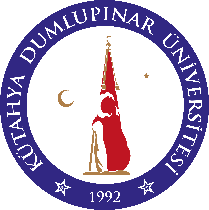 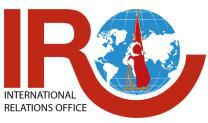 ERASMUS+ ÖĞRENCİ DEĞİŞİM PROGRAMI STAJ HAREKETLİLİĞİ TAAHHÜT BELGESİKütahya Dumlupınar Üniversitesi, Dış İlişkiler Koordinatörlüğü tarafından 20..-20.. Akademik Yılında ………………………… ülkesinde bulunan ……………………………………………………….…………. kurumunda Erasmus+ Staj Hareketliliği kapsamında staj yapmak üzere seçildim.Katıldığım Bilgilendirme Toplantısı ve Kütahya Dumlupınar Üniversitesi Dış İlişkiler Koordinatörlüğü çalışanları tarafından yapılan bilgilendirmeler ve yönlendirmeler sonucunda;Erasmus+ Programının süreci, şartları ve sahip olduğum haklar konusunda bilgilendirildiğimi,Gideceğim ülkeye ait hibe miktarı, ödeme şartları, Kocatepe Konsorsiyumu, European Placement Opportunities Konsorsiyumu ve Kütahya Dumlupınar Üniversitesi staj hareketliliği için gitmeden önce hibemin %80’ini, döndükten sonra %20’sini alacağım konusunda bilgilendirildiğimi,Aday gösterildiğim şirket veya kurum ile Kütahya Dumlupınar Üniversitesi arasındaki değişim anlaşması konusunda bilgi sahibi olduğumu,Başvurumun karşı taraftan kabul edilmesi halinde, ilgili kuruma belirttiğim dönem veya dönemlerde gideceğimi,Ailevi sorunlar veya sağlık problemleri dışında herhangi bir sebepten dolayı değişim süresini tamamlamadan döndüğüm halde, aldığım %80’lik hibeyi iade edeceğimi, %20’lik kısmı talep edemeyeceğimi bildiğimi,Hareketlilik başında ve sonunda yapmam gereken gidilecek ülkeye göre verilen Online Language Support (OLS) hakkında bilgilendirildiğimi ve bu sınavları yapmazsam toplam hibemde %5 oranında kesinti yapılacağı hakkında bilgilendirildiğimi,Hareketlilik sonunda tamamlamam gereken Mobility Tool anketi (nihai rapor) hakkında bilgilendirildiğimi,Değişimimi tamamladıktan sonra Kütahya Dumlupınar Üniversitesi Dış İlişkiler Koordinatörlüğü’nün talep ettiği tüm belgeleri, hareketliliğimin bitiş tarihinden itibaren en geç 30 gün içerisinde eksiksiz bir şekilde teslim edeceğim, aksi takdirde hareketliliğimin geçersiz sayılacağı ve aldığım %80’lik hibeyi iade etmem gerektiği konusunda bilgilendirildiğimi,Ailevi sorunlar veya sağlık problemleri nedeniyle değişim hakkımı kullanamayacağım durumlarda bir dilekçe yazarak (feragat dilekçesi) ofisi bilgilendireceğimi,Kütahya Dumlupınar Üniversitesi Dış İlişkiler Koordinatörlüğü tarafından talep edilen tüm belgeleri belirlenen tarihlerden önce teslim edeceğimi,Yukarıda yazan bütün maddeleri okuduğumu ve bu maddelerin gereğini yerine getireceğimi beyan ederim. Değişime katılmak istediğim dönem:  Güz Dönemi |  Bahar Dönemi |  Yaz Ad-Soyad		:
İmza			:	
Tarih			:Öğrenci Numarası	:Fakülte		:
Bölüm			: 